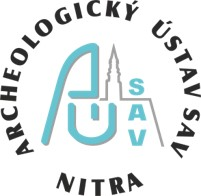       Archeologický ústav SAV, v. v. i. Vás pozýva na prednáškydoc. PhDr. Vratislava Janáka, CSc.1. "Litomyšl - Nedošín, lokalita 11 - nejstarší neolitický rondel v
Polabí a Poodří ?"

2. "Tři petroarcheologické etudy"Miesto konania: Archeologický ústav SAV, v. v. i., Akademická 2, Veľká zasadačka na prízemíDátum: 13. 06. 2023 o 13:30